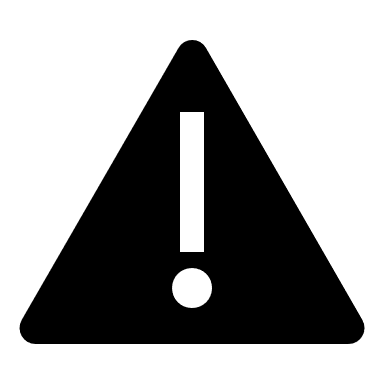 Alla c.a. di …. (nome del Responsabile/Referente se si possiede il riferimento) Direzione del Personale ..... (nome o ragione sociale dell’Azienda/Società)Spett.le (Azienda/Società),In risposta al Vs annuncio, pubblicato su ... in data..., Vi invio il mio curriculum vitae nella speranza sia di Vostro interesse.Mi chiamo ...Sono Diplomato/Laureato/ho frequentato un corso di … oppureSono alla ricerca di prima/nuova occupazione ...  Mi rivolgo a Voi perché ... (inserire motivazione/interesse/competenze attinenti la posizione richiesta dall’annuncio)Sono una persona ... (indicare caratteristiche e/o attitudini personali che risultino essere “punti di forza” per la posizione richiesta dall’annuncio)  Sono consapevole di non avere maturato esperienze professionali, ma potete contare sul mio desiderio di imparare e sull’entusiasmo. Sono disponibile a .... (indicare eventuali disponibilità, esempio: a tirocini formativi, contratti a termine, a spostamenti, …)oppureSono disponibile a … (indicare le eventuali disponibilità formativa, orarie, di spostamento/trasferte, …)Nella speranza di poterVi incontrare per un colloquio conoscitivo, Vi ringrazio per l’attenzione e porgo cordiali saluti									Firma